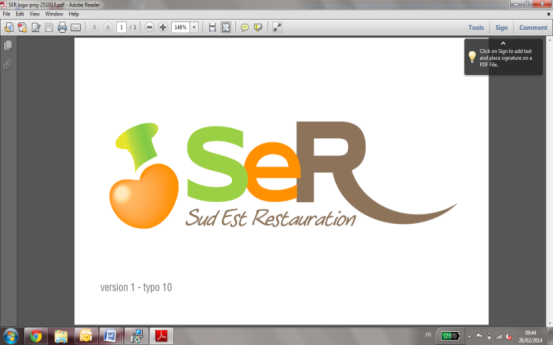 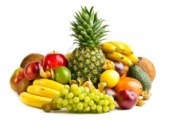 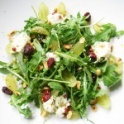 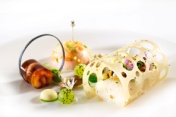 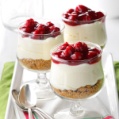 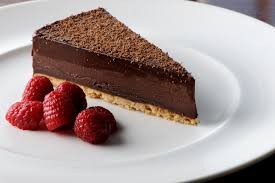 Menu du 12 au 18 juin 2023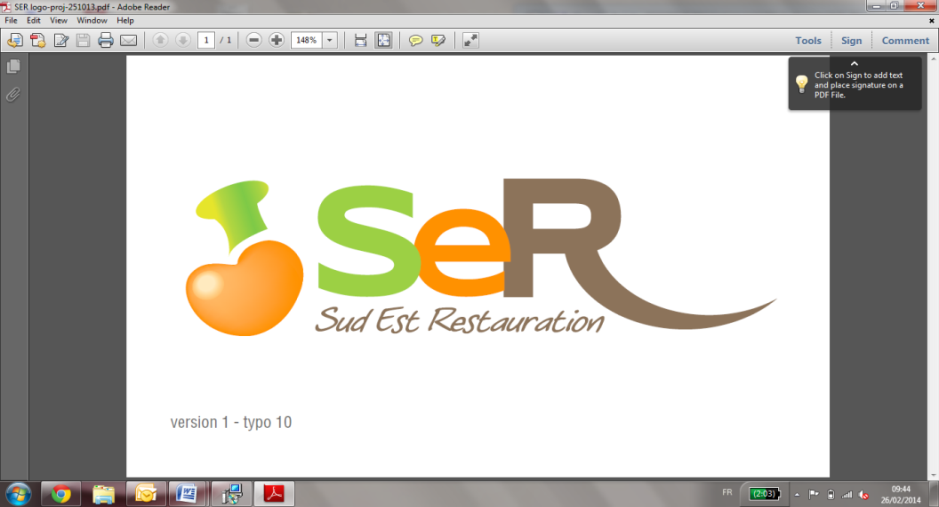 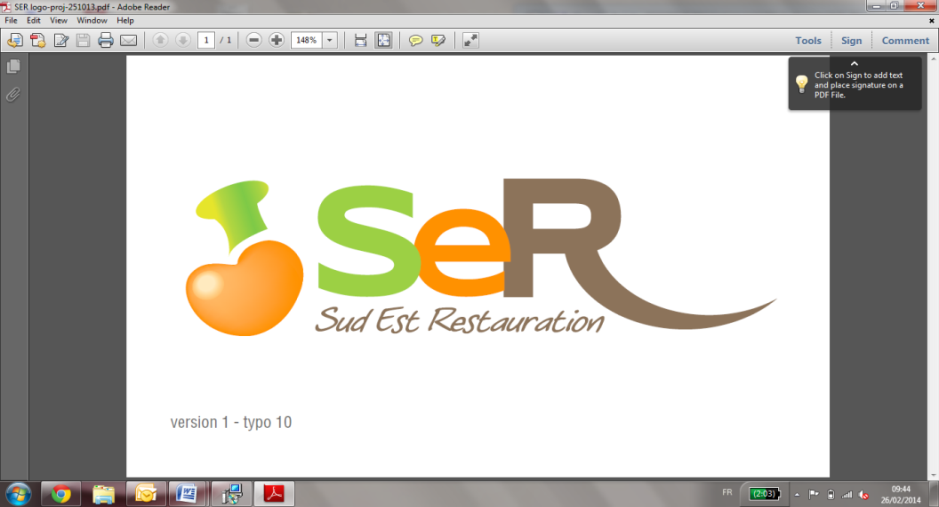 Nom :Menu midiMenu soirLundi 12/06Salade de tomateSauté de PORCGratin dauphinoisHaricots verts BleufruitsSalade composée Pates aux champignons  Fromage blanc Poire au sirop Mardi 13/06Salade tomates féta Merlu meunière Polenta et courgettes à l’ail  Fromage blancTarte aux fruits Salade de poivrons Vol au ventComtéCompote pomme Mercredi 14/06Salade composée Roti de porc au mielPommes röstis Brie Fruit Perle aux légumes Gratin de fruits de mer Fromage blanc  Flan vanilleJeudi 15/06Œufs poché et macédoine BourguignonPenne et carottes Petits suisses Compote Salade composée Feuilleté fromagePoêlée de légumes  Kiri Liégeois caféVendredi 16/06Salade d’haricots verts Poisson du marché     sauce OseilleBlé et tomate provençale Tome blanche Fruit Carottes râpées Jambon sauce madère Fromage blanc Riz au caramelSamedi 17/06Filet de maquereaux aux vin blanc Sauté de volaille aux olivesRiz et ratatouille Fromage blanc Pâtisserie Salade verte Hachis Parmentier Buche de chèvre Abricots aux sirops Dimanche18/06Salade mêlée Blanquette de veau Pommes boulangères Camembert Forêt noire  Salade de pois chiches Crêpe aux champignons Jardinière Samos Crème dessert 